２０１９年8月１日～8月30日参加者：荒井梨沙、西村光平、工藤公介辻原登氏の短編集「不意撃ち」を読んだ。その中に「月も隈なくば」という一編がある。定年から1年、無事な人生を歩んだ主人公の頭の中に不意に小さな欲望が訪れる。・・・一人暮らしである。今の自分の生活につながる・・・1週間の生活をどうスケジュールするのか。余暇にどんな本を読んで、どんな映画を観るのか・・・、そして、電動自転車を乗り回す、そして・・・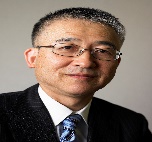 Dr.WARIの総合診療Skill-Up講座症例病名/内容開催日症例1石灰沈着性腱板炎8月1日症例2咽後膿瘍8月1日症例3閉鎖孔ヘルニア8月1日症例4門脈内ガス血症8月1日症例5急性リンパ性白血病8月1日症例６側頭動脈炎8月1日症例7偽性血小板減少症８月２日症例8上腕骨顆上骨折８月２日症例9偽痛風８月２日症例10好酸球性血管浮腫８月２日症例11腎細胞癌８月２日症例12慢性甲状腺炎８月２日レクチャー1Opening Statement8月6日レクチャー２Semantic Qualifier8月6日症例１3ジギタリス中毒8月6日症例14急性腎盂腎炎8月6日症例15腰椎分離症8月6日症例16急性痛風関節炎8月6日症例17急性冠症候群8月6日症例18頭蓋内胚細胞腫8月6日レクチャー３VINDICATE+P8月7日症例19腰椎すべり症8月7日症例20Crowned dens syndrome8月7日症例21細菌性眼内炎＋化膿性椎体炎8月7日症例22成人Still病8月7日症例23関節リウマチ8月7日症例24全身強皮症8月7日レクチャー４オッカムの剃刀、ヒッカムの格言、サットンの法則8月8日症例25PBC8月8日症例26単純股関節炎8月8日症例27パーキンソン病8月8日症例28間質性肺炎に合併した肺がん8月8日症例29麻痺性イレウス＋気腹8月8日症例30仮性大動脈瘤8月8日症例31低血糖性片麻痺8月20日症例32側頭葉てんかん8月20日症例33心因性非てんかん様発作8月20日症例34偽性アルドステロン症8月20日症例35たこいぼ心筋炎8月20日症例36腹腔動脈解離8月20日症例37薬物乱用頭痛8月21日症例38睡眠時頭痛8月21日症例39びまん性嚥下性細気管支炎8月21日症例40高K血症による徐脈性不整脈8月21日症例41足根管症候群8月21日症例42高安動脈炎8月21日抄読会１Colonoscopic polypectomy and long-term prevention of colorectal-cancer deaths8月22日症例43肺炎（Heckerling model）8月22日症例44Graves’ disease8月22日症例45Addison’s disease8月22日症例46Cushing’s disease8月22日症例47Pheochromocytoma8月22日症例48乾癬性関節炎8月22日症例㊾好酸球性血管性浮腫8月22日症例50咽頭痛（Centor score）8月23日症例51Acute pericarditis8月23日症例52Constrictive pericarditis8月23日症例53Ankylosing spondylitis8月23日症例54SLE8月23日症例55NSAID潰瘍8月23日症例56両側閉鎖孔ヘルニア8月23日症例57Multiple Myeloma8月27日症例58Vitamin B12 deficiency8月27日症例59CO中毒8月27日症例60眼瞼ミオキミア8月27日症例61鎖骨下静脈血栓症8月27日症例62駕足炎8月27日レクチャー5心臓の聴診（Dr. Tierney’s CD）8月27日症例63Straight back syndrome8月28日症例64Torsades de Pointes8月28日症例65感染性心内膜炎8月28日症例66急性腎盂腎炎8月28日症例67Familial Mediterranean fever8月28日症例68Angle-closure glaucoma8月28日症例69Pancreatic carcinoma8月29日症例70Pancoast’s syndrome8月29日症例71横隔神経麻痺（片側性）8月29日症例72モンドール病8月29日症例73右扁平上皮癌（Pancoast腫瘍）8月29日症例74コレステロール結晶塞栓症8月29日症例75踵骨骨端症8月30日症例76モートン病8月30日症例77肺塞栓症（modified Wells score）8月30日症例78深部静脈血栓症（Wells score）8月30日症例79消化管アニサキス症によるアナフィラキシーショック8月30日症例80巨細胞性動脈炎に合併したPMR8月30日